Employment ApplicationApplicant InformationEducationReferencesPlease list three professional references.Previous EmploymentMilitary ServiceDisclaimer and SignatureI certify that my answers are true and complete to the best of my knowledge. If this application leads to employment, I understand that false or misleading information in my application or interview may result in my release.Temporary Seasonal Utility Worker – King County Water District #20Job Status: Open - open and accepting applications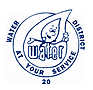 King County Water  District #2012606 1st Ave S.Burien, WA 98168KCWD20@KCWD20.ComFull Name:Date:LastFirstM.I.Address:Street AddressApartment/Unit #CityStateZIP CodePhone:EmailDate Available:Social Security No.:Desired Salary:$Position Applied for:Are you a citizen of the ?YESNOIf no, are you authorized to work in the U.S.?YESNOHave you ever worked for this company?YESNOIf yes, when?Have you ever been convicted of a felony?YESNOIf yes, explain:High School:Address:From:To:Did you graduate?YESNODiploma:College:Address:From:To:Did you graduate?YESNODegree:Other:Address:From:To:Did you graduate?YESNODegree:Full Name:Relationship:Company:Phone:Address:Full Name:Relationship:Company:Phone:Address:Full Name:Relationship:Company:Phone:Address:Company:Phone:Address:Supervisor:Job Title:Starting Salary:$Ending Salary:$Responsibilities:From:To:Reason for Leaving:May we contact your previous supervisor for a reference?YESNOCompany:Phone:Address:Supervisor:Job Title:Starting Salary:$Ending Salary:$Responsibilities:From:To:Reason for Leaving:May we contact your previous supervisor for a reference?YESNOCompany:Phone:Address:Supervisor:Job Title:Starting Salary:$Ending Salary:$Responsibilities:From:To:Reason for Leaving:May we contact your previous supervisor for a reference?YESNOBranch:From:To:Rank at Discharge:Type of Discharge:If other than honorable, explain:Signature:Date:General Duties/Requirements:
The Seasonal Worker works under the general direction of the Field Superintendent. This position serves as Seasonal Maintenance Worker for King County Water District #20 (KCWD #20). The position also performs a broad range of manual labor to support the District. Duties may include, but are not limited to:Ideal candidate traits:Ability to communicate information clearly and concisely to customers, field and office employees, and management.Team player with ability and desire to accept direction from others.Ability to be organized and complete paperwork in a timely manner.Prompt and time sensitive.Ability to multitask and follow directions.Safety conscious and committed to safe work practices.Ability to provide high level of customer service.Accurately read water meters.Self-motivated.Strong desire to learn the trade.Essential Job Functions:Perform ground maintenance operating weed whackers, lawn mowers and hand tools to maintain the meter route, facilities and fire hydrants.Perform building maintenance to include normal maintenance of structures like, but not limited to: roofing, hanging doors, pressure washing, and painting.Provide manual labor to support field staff including, but not limited to: digging and installing water meters and water lines.Read, replace, insulate, and maintain meters and meter boxes.Operate light-duty trucks in picking up and delivering materials or supplies, and; collecting and removing debris as assigned.Work in accordance with safety practices and procedures.Shut off water for non-payment of bills.Respond properly to customer complaints and be able to resolve conflict.Perform basic checks of water systems.Maintain paperwork.Keep vehicle clean and properly maintained.Must have the ability to work in small spaces for extended periods of time.Must have the ability to frequently enter and exit a vehicle and walk, up to several miles, on uneven, steep, or asphalted surfaces.Must be able to work dexterously using multiple hand and power tools and equipment, for extended periods of time.Must be able to work standing, sitting or lying down for extended periods of time in all types of weather and temperatures.Perform other duties as assigned.Work Environment: Duties are primarily performed outdoors with extreme weather conditions for extended periods of time.  Employee risks physical hazard from mechanical and electrical equipment, confined spaces, traffic and exposure to noise, gases, fumes and chemicals.  Physical effort is required to perform very heavy manual labor.Level of Authority: Expected to perform routine assignments independently with minimal supervision.Required Knowledge/Skills/Abilities Accuracy in reading meters and using District equipment.Prompt and time sensitive.Safety conscious and committed to safe work practices.First Aid Card is desired, but not required.Flagging Card is desired, but not required.Minimum QualificationsHigh School Diploma or GED.Current and valid Washington driver’s license with a driving record acceptable to the District’s insurance carrier.  Required to lift in excess of 75 lbs.Pass a background check. 